17.2    Oxidation of Fatty AcidsMitochondrial oxidation of fatty acids takes place in three stages (Fig. 17-7).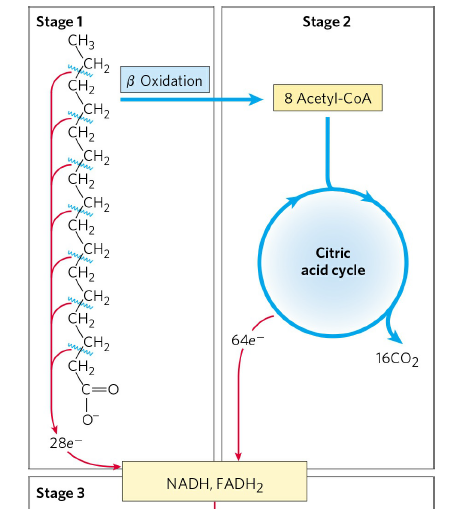 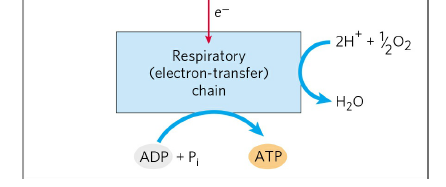 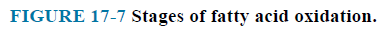 Stage 1 : A long-chain fatty acid is oxidized to yield acetyl residues in the form of acetyl-CoA, starting from the carboxyl end. This process is called  oxidation. For example, the 16-carbon palmitic acid undergoes seven passes, in each pass losing two carbons as acetyl-CoA. At the end of seven cycles, the last four carbons of palmitate give two acetyl-CoA. The overall result is the conversion of the 16-carbon chain of palmitate to 8 acetyl-CoA and production of 7 FADH2 and 7 NADH. Stage 2 : The acetyl groups are oxidized to CO2 via the citric acid cycle.Stage 3 : Electrons derived from the oxidations of stage 1 and 2 pass to O2 via the mitochondrial respiration chain, providing the energy for ATP synthesis by oxidative phosphorylation.The energy released by fatty acid oxidation is thus conserved as ATP.The  Oxidation of Saturated Fatty Acids Has Four Basic Steps Dehydration of fatty acyl-CoA by acyl-CoA dehydrogenase (Fig. 17-8a)Water is added to the double bond by enoyl-CoA hydratase (Fig. 17-8a)Dehydration of -hydroxyacyl-CoA by -hydroxyacyl-CoA dehydrogenase (Fig. 17-8a)Production of acetyl-CoA by acyl-CoA acetyltransferase (thiolase) (Fig. 17-8a)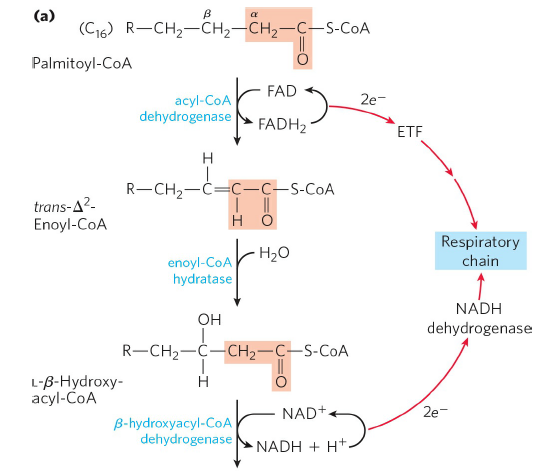 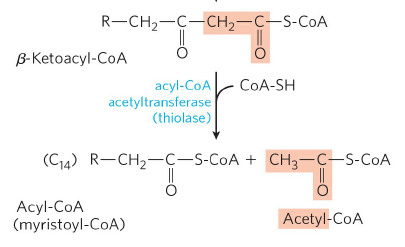 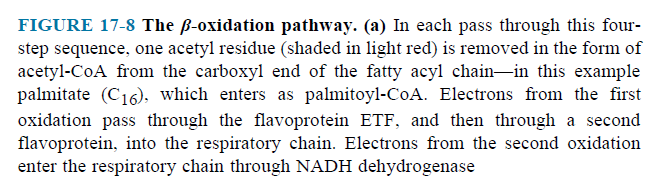 The Four -Oxidation Steps Are Repeated to Yield Acetyl-CoA and ATPSeven passes through the -oxidation sequence are required to oxidize one molecule of palmitoyl-CoA to eight molecules of acetyl-CoA (Fig. 17-8b).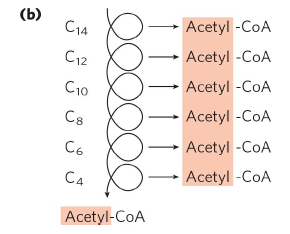 FIGURE 17-8  (b) Six more passes through the β-oxidation pathway yield seven more molecules of acetyl-CoA, the seventh arising from the last two carbon atoms of the 16- carbon chain. Eight molecules of acetyl-CoA are formed in all. The acetyl-CoA may be oxidized in the citric acid cycle, donating more electrons to the respiratory chain. The overall equation isPalmitoyl-CoA + 7 FAD + 7 NAD+ + 7 H2O + 7 CoA8 Acetyl-CoA + 7 FADH2 + 7 NADH + 7 H+Acetyl-CoA Can Be Further Oxidized in the Citric Acid Cycle1 Acetyl-CoA produces 3 NADH, 1 FADH2 and 1 GTP (or ATP).8 Acetyl-CoA produce 24 NADH, 8 FADH2 and 8 GTP (or ATP).1 Palmitoyl-CoA produces 31 NADH, 15 FADH2 and 8 GTP (or ATP).31 NADH produce 77.5 ATP and 15 FADH2 produce 22.5 ATP. Total ATP is 108. Remember, 1 ATP was used at activation of fatty acid.Because the activation of palmitate to palmitoyl- CoA breaks both phosphoanhydride bonds in ATP, the energetic cost of activating a fatty acid is equivalent to two ATP, and the net gain per molecule of palmitate is 106 ATP.